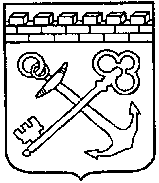 КОМИТЕТ ГОСУДАРСТВЕННОГО ЗАКАЗАЛЕНИНГРАДСКОЙ ОБЛАСТИПРИКАЗ № __________от __________________ годаВ соответствии с приказом Министерства Финансов Российской Федерации от 31 августа 2018 года № 186н «О требованиях к составлению и утверждению плана финансово-хозяйственной деятельности государственного (муниципального) учреждения» приказываю:1. Утвердить Порядок составления и утверждения плана финансово-хозяйственной деятельности Государственного бюджетного учреждения Ленинградской области «Фонд имущества Ленинградской области» (далее – Порядок), согласно приложению 1.2. Утвердить прилагаемые к Порядку форму плана финансово-хозяйственной деятельности и расчеты (обоснования) к плану финансово-хозяйственной деятельности Государственного бюджетного учреждения Ленинградской области «Фонд имущества Ленинградской области».3. Начальнику сектора материально-технического обеспечения Комитета государственного заказа Ленинградской области обеспечить контроль за исполнением пункта 4.1. Порядка.4. Признать утратившим силу приказ Комитета государственного заказа Ленинградской области от 12 июля 2018 года № 8-п. 5. Контроль за исполнением распоряжения оставляю за собой.Председатель Комитета                                                                        Д.И. ТолстыхПОРЯДОКСОСТАВЛЕНИЯ И УТВЕРЖДЕНИЯ ПЛАНА ФИНАНСОВО-ХОЗЯЙСТВЕННОЙ ДЕЯТЕЛЬНОСТИ ГОСУДАРСТВЕННОГО БЮДЖЕТНОГО УЧРЕЖДЕНИЯ ЛЕНИНГРАДСКОЙ ОБЛАСТИ «ФОНД ИМУЩЕСТВА ЛЕНИНГРАДСКОЙ ОБЛАСТИ»1. Общие положения1.1. Настоящий Порядок разработан в соответствии с пунктом 1 Требований к составлению и утверждению плана финансово-хозяйственной деятельности государственного (муниципального) учреждения, утвержденных приказом Министерства финансов Российской Федерации 31 августа 2018 г. № 186н (далее – Требования к составлению и утверждению плана финансово-хозяйственной деятельности) и устанавливает порядок составления и утверждения плана финансово-хозяйственной деятельности (далее - План) Государственного бюджетного учреждения Ленинградской области “Фонд имущества Ленинградской области” (далее – Учреждение).1.2. Учреждение составляет и утверждает План в соответствии с Требованиями и порядком, установленным Комитетом государственного заказа Ленинградской области (далее – Учредитель).1.3. План составляется и утверждается Учреждением на текущий финансовый год в случае, если закон о бюджете утверждается на один финансовый год или на текущий финансовый год и плановый период, указанный в соглашении о порядке и условиях предоставления субсидий Учреждению на финансовое обеспечение выполнения государственного задания (далее - Соглашение), если закон о бюджете утверждается на очередной финансовый год и плановый период и действует в течение срока действия закона о бюджете.1.4. При необходимости принятия и исполнения Учреждением обязательств, срок выполнения которых превышает срок, указанный в пункте 1.3. Порядка, показатели Плана могут утверждаться на период, превышающий указанный срок.2. Требования к составлению Плана2.1. Проект Плана формируется Учреждением на этапе формирования проекта о бюджете Ленинградской области (далее – проект бюджета) на очередной финансовый год (на очередной финансовый год и плановый период) с учетом планируемых объемов поступлений, к которым относятся субсидии на финансовое обеспечение выполнения государственного задания, субсидий на иные цели, иных доходов, которые учреждение планирует получить при оказании услуг и выполнении работ за плату сверх объемов, установленных государственным заданием.2.2. Сформированный проект Плана Учреждение представляет на бумажном носителе на согласование Учредителю в течение 10 календарных дней со дня доведения Учредителем до Учреждения информации о планируемых к выделению объемов средств областного бюджета на очередной финансовый год и плановый период.2.3. План (Проект плана) формируется в соответствии с Требованиями к составлению и утверждению плана финансово-хозяйственной деятельности по форме согласно приложению № 1 к настоящему Порядку на основании обоснований (расчетов) плановых показателей поступлений и выплат по соответствующим кодам бюджетной классификации Российской Федерации с дополнительной детализацией по кодам статей (подстатей) групп (статей) классификации операций сектора государственного управления и (или) кодов иных аналитических показателей.2.4. План (проект Плана) составляется Учреждением по кассовому методу в рублях с точностью до двух знаков после запятой.2.5. После принятия областного закона о бюджете на очередной финансовый год и плановый период и доведения Учредителем до Учреждения субсидии из областного бюджета на финансовое обеспечение выполнения государственного задания на оказание государственных услуг (выполнение работ) и/или субсидии на иные цели Учреждение не позднее 10 рабочих дней формирует План и направляет его на утверждение Учредителю.2.4. К представляемому на утверждение (согласование) Учредителю Плану (Проекту плана) Учреждение прилагает обоснования (расчеты) плановых показателей поступлений и выплат, формируемые в соответствии с Требованиями к составлению и утверждению плана финансово-хозяйственной деятельности.2.5. В случае отклонения Учредителем Плана Учреждение не позднее 5 рабочих дней с даты отклонения осуществляет доработку и повторно направляет План на утверждение.2.6. В течение текущего финансового года Учреждение может вносить изменения в показатели Плана путем формирования новой версии Плана на бумажном носителе. Показатели Плана после внесения в них изменений, предусматривающих уменьшение выплат, не должны быть меньше кассовых выплат по указанным направлениям, произведенных до внесения изменений в показатели Плана.Решение о внесении изменений в показатели Плана принимается руководителем Учреждения.2.7. Внесение изменений в показатели Плана по поступлениям и (или) выплатам должно формироваться путем внесения изменений в соответствующие обоснования (расчеты) плановых показателей поступлений и выплат, сформированные при составлении Плана.3. Формирование обоснований (расчетов)плановых показателей поступлений и выплат3.1. Обоснования (расчеты) плановых показателей поступлений формируются на основании расчетов соответствующих доходов с учетом возникшей на начало финансового года задолженности перед Учреждением по доходам и полученных на начало текущего финансового года предварительных платежей (авансов) по договорам (контрактам, соглашениям).3.2. Обоснования (расчеты) плановых показателей выплат формируются на основании расчетов соответствующих расходов с учетом произведенных на начало финансового года предварительных платежей (авансов) по договорам (контрактам, соглашениям), сумм излишне уплаченных или излишне взысканных налогов, пени, штрафов, а также принятых и неисполненных на начало финансового года обязательств.Рекомендуемые образцы расчетов (обоснований) приведены в приложении № 2 к Положению.Обоснования (расчеты) плановых показателей в виде расчетов соответствующих доходов и расходов в обязательном порядке приобщаются к представляемому на утверждение (согласование) проекту Плана.Учреждение вправе применять дополнительные расчеты (обоснования) показателей в соответствии с разработанными им дополнительными таблицами.3.3. Расчеты доходов формируются:по доходам от использования собственности (в том числе доходы в виде арендной платы, от распоряжения правами на результаты интеллектуальной деятельности и средствами индивидуализации);по доходам от оказания услуг (выполнения работ) (в том числе в виде субсидии на финансовое обеспечение выполнения государственного задания);по доходам в виде штрафов, возмещения ущерба (в том числе включая штрафы, пени и неустойки за нарушение условий контрактов (договоров);по доходам в виде безвозмездных денежных поступлений (в том числе грантов, пожертвований);по доходам в виде целевых субсидий, а также субсидий на осуществление капитальных вложений;по доходам от операций с активами (в том числе доходы от реализации неиспользуемого имущества, утиля, невозвратной тары, лома черных и цветных металлов).3.4. Расчет доходов от оказания услуг (выполнения работ) сверх установленного государственного задания осуществляется исходя из планируемого объема оказания платных услуг (выполнения работ) и их планируемой стоимости.Расчет доходов от оказания услуг (выполнения работ) в рамках установленного государственного задания в случаях, установленных федеральным законом, осуществляется в соответствии с объемом услуг (работ), установленных государственным (муниципальным) заданием, и платой (ценой, тарифом) за указанную услугу (работу).3.5. Расчет доходов в виде штрафов, средств, получаемых в возмещение ущерба (в том числе страховых возмещений), при наличии решения суда, исполнительного документа, решения о возврате суммы излишне уплаченного налога, принятого налоговым органом, решения страховой организации о выплате страхового возмещения при наступлении страхового случая осуществляется в размере, определенном указанными решениями.3.6. Расчет доходов от иной приносящей доход деятельности осуществляется с учетом стоимости услуг по одному договору, среднего количества указанных поступлений за последние три года и их размера, а также иных прогнозных показателей в зависимости от их вида, установленных органом-учредителем.3.7. Расчет расходов осуществляется по видам расходов с учетом норм трудовых, материальных, технических ресурсов, используемых для оказания учреждением услуг (выполнения работ), а также требований, установленных нормативными правовыми (правовыми) актами, в том числе ГОСТами, СНиПами, СанПиНами, стандартами, порядками и регламентами (паспортами) оказания государственных услуг (выполнения работ).3.8. В расчет расходов на оплату труда и страховых взносов на обязательное социальное страхование в части работников учреждения включаются расходы на оплату труда, компенсационные выплаты, включая пособия, выплачиваемые из фонда оплаты труда, а также страховые взносы на обязательное пенсионное страхование, на обязательное социальное страхование на случай временной нетрудоспособности и в связи с материнством, на обязательное социальное страхование от несчастных случаев на производстве и профессиональных заболеваний, на обязательное медицинское страхование.При расчете плановых показателей расходов на оплату труда учитывается расчетная численность работников, включая основной персонал, вспомогательный персонал, административно-управленческий персонал, обслуживающий персонал, расчетные должностные оклады, ежемесячные надбавки к должностному окладу, стимулирующие выплаты, компенсационные выплаты, в том числе за работу с вредными и (или) опасными условиями труда, при выполнении работ в других условиях, отклоняющихся от нормальных, а также иные выплаты, предусмотренные законодательством Российской Федерации, локальными нормативными актами учреждения в соответствии с утвержденным штатным расписанием.3.9. Расчет (обоснование) расходов по уплате налогов, сборов и иных платежей осуществляется с учетом объекта налогообложения, особенностей определения налоговой базы, налоговых льгот, оснований и порядка их применения, а также налоговой ставки, порядка и сроков уплаты по каждому налогу в соответствии с законодательством Российской Федерации о налогах и сборах.3.10. Расчет (обоснование) прочих расходов (кроме расходов на закупку товаров, работ, услуг) осуществляется по видам выплат с учетом количества планируемых выплат в год и их размера.3.11. В расчет расходов на закупку товаров, работ, услуг включаются расходы на оплату услуг связи, транспортных услуг, коммунальных услуг, на оплату аренды имущества, содержание имущества, прочих работ и услуг, определяемых с учетом требований к закупаемым заказчиками отдельных видов товаров, работ, услуг в соответствии с законодательством Российской Федерации о контрактной системе в сфере закупок товаров, работ, для обеспечения государственных и муниципальных нужд.Расчет плановых показателей на оплату услуг связи должен учитывать количество абонентских номеров, подключенных к сети связи, цены услуг связи, ежемесячную абонентскую плату в расчете на один абонентский номер, количество месяцев предоставления услуги; размер повременной оплаты междугородних, международных и местных телефонных соединений, а также стоимость услуг при повременной оплате услуг телефонной связи; количество пересылаемой корреспонденции, в том числе с использованием фельдъегерской и специальной связи, стоимость пересылки почтовой корреспонденции за единицу услуги, стоимость аренды интернет-канала, повременной оплаты за интернет-услуги или оплаты интернет-трафика.Расчет (обоснование) плановых показателей по оплате коммунальных услуг включает в себя расчеты расходов на электроснабжение, теплоснабжение, горячее водоснабжение, холодное водоснабжение и водоотведение с учетом количества заключенных договоров о предоставлении коммунальных услуг, объектов, тарифов на оказание коммунальных услуг (в том числе с учетом применяемого одноставочного, дифференцированного по зонам суток или двухставочного тарифа на электроэнергию).Расчеты (обоснования) расходов на оплату аренды имущества, в том числе объектов недвижимого имущества, определяются с учетом арендуемой площади (количества арендуемого оборудования, иного имущества), количества месяцев (суток, часов) аренды, цены аренды в месяц (сутки, час), а также стоимости возмещаемых услуг (по содержанию имущества, его охране, потребляемых коммунальных услуг).Расчеты (обоснования) расходов на содержание имущества осуществляются с учетом планов ремонтных работ и их сметной стоимости, определенной с учетом необходимого объема ремонтных работ, графика регламентно-профилактических работ по ремонту оборудования, требований к санитарно-гигиеническому обслуживанию, охране труда (включая уборку помещений и территории, вывоз твердых бытовых отходов, мойку, химическую чистку, дезинфекцию, дезинсекцию), а также правил его эксплуатации для оказания государственной услуги.Расходы на повышение квалификации (профессиональную переподготовку) осуществляются с учетом требований законодательства Российской Федерации, количества работников, направляемых на повышение квалификации, и цены обучения одного работника по каждому виду дополнительного профессионального образования.Расчеты (обоснования) расходов на приобретение основных средств (к примеру, оборудования, транспортных средств, мебели, инвентаря, бытовых приборов) осуществляются с учетом среднего срока эксплуатации амортизируемого имущества. При расчетах (обосновании) применяются нормы обеспеченности таким имуществом, выраженные в натуральных показателях, установленные правовыми актами, а также стоимость приобретения необходимого имущества, определенная методом сопоставимых рыночных цен (анализа рынка), заключающемся в анализе информации о рыночных ценах идентичных (однородных) товаров, работ, услуг, в том числе информации о ценах организаций-изготовителей, об уровне цен, имеющихся у органов государственной статистики, а также в средствах массовой информации и специальной литературе, включая официальные сайты в информационно-телекоммуникационной сети "Интернет" производителей и поставщиков.Расчеты (обоснования) расходов на приобретение материальных запасов осуществляются с учетом потребности в мягком инвентаре, запасных частях к оборудованию, хозяйственных товарах и канцелярских принадлежностях в соответствии с нормами обеспеченности таким имуществом, выраженными в натуральных показателях.3.12. Расчеты (обоснования) плановых показателей по выплатам формируются раздельно по источникам их финансового обеспечения.3.13. Объемы планируемых выплат, источником финансового обеспечения которых являются поступления от оказания учреждениями услуг (выполнения работ), относящихся в соответствии с уставом Учреждения к его основным видам деятельности, предоставление которых для физических и юридических лиц осуществляется на платной основе, формируются учреждением в соответствии с установленным порядком определения платы.4. Утверждение Плана и внесение в него изменений4.1. После утверждения в установленном порядке областного бюджета Ленинградской области план Учреждения при необходимости уточняется. План утверждается директором Учреждения и направляется на согласование в Комитет государственного заказа Ленинградской области.4.2. Уточнение показателей Плана, связанных с принятием областного бюджета на очередной финансовый год и плановый период, осуществляется Учреждением не позднее одного месяца после официального опубликования закона о бюджете на очередной финансовый год и плановый период.Уточнение показателей Плана, связанных с выполнением государственного задания, осуществляется с учетом показателей утвержденного государственного задания и размера субсидии на выполнение государственного задания, указанных в соглашении о порядке и условиях предоставления субсидий на финансовое обеспечение выполнения государственного задания Учреждения.Внесение изменений в План, не связанных с внесением изменений в закон об областном бюджете на очередной финансовый год и плановый период, осуществляется при наличии соответствующих обоснований и расчетов на величину измененных показателей.4.3. Оформляющая часть Плана должна содержать подписи должностных лиц, ответственных за содержащиеся в Плане данные.4.4. При необходимости внесения изменений в План, составляется новая редакция. Показатели Плана в новой редакции не должны вступать в противоречие в части кассовых операций по выплатам, проведенным до внесения изменения в План. Решение о внесении изменений в План принимается руководителем Учреждения.4.5. План Учреждения утверждается руководителем Учреждения и согласовывается председателем Комитета государственного заказа Ленинградской области.5. Исполнение бюджетным учреждениямПлана финансово-хозяйственной деятельности5.1. Учреждение в своей работе должно руководствоваться утвержденным Планом и ежеквартально представлять в Комитет государственного заказа Ленинградской области отчеты об их выполнении.5.2. Комитет государственного заказа Ленинградской области при необходимости проводит выборочные проверки исполнения Учреждением Плана.Приложение 1 к Порядку составления и утверждения Плана финансово-хозяйственной деятельностиУтверждаю______________________________________________(наименование должности уполномоченного лица)______________________________________________(наименование органа-учредителя (учреждения)_____________  _____________________________                 (подпись)                     (расшифровка подписи)"__" ___________ 20__ г.План финансово-хозяйственной деятельности на 20__ г.(на 20__ г. и плановый период 20__ и 20__ годов <1>)Раздел 1. Поступления и выплаты --------------------------------<1>  В  случае  утверждения  закона  (решения)  о  бюджете  на  текущий финансовый год и плановый период.<2>  Указывается  дата  подписания  Плана, а в случае утверждения Плана уполномоченным лицом учреждения - дата утверждения Плана.<3> В графе 3 отражаются:по  строкам  1100  -  1900  - коды аналитической группы подвида доходов бюджетов классификации доходов бюджетов;по  строкам  1980  -  1990  - коды аналитической группы вида источников финансирования  дефицитов  бюджетов классификации источников финансирования дефицитов бюджетов;по  строкам  2000  -  2652 - коды видов расходов бюджетов классификации расходов бюджетов;по  строкам  3000  -  3030  - коды аналитической группы подвида доходов бюджетов  классификации  доходов  бюджетов,  по  которым планируется уплата налогов,  уменьшающих  доход  (в  том  числе  налог  на  прибыль,  налог на добавленную  стоимость, единый налог на вмененный доход для отдельных видов деятельности);по  строкам  4000  -  4040  - коды аналитической группы вида источников финансирования  дефицитов  бюджетов классификации источников финансирования дефицитов бюджетов.<4>   В   графе   4  указывается  код  классификации  операций  сектора государственного   управления   в   соответствии   с   Порядком  применения классификации  операций  сектора  государственного управления, утвержденным приказом  Министерства  финансов  Российской Федерации от 29 ноября 2017 г. N  209н  (зарегистрирован  в  Министерстве  юстиции Российской Федерации 12 февраля   2018   г.,  регистрационный  номер  50003),  и  (или)  коды  иных аналитических  показателей,  в  случае,  если  Порядком   органа-учредителя предусмотрена указанная детализация.<5>  По  строкам  0001  и  0002  указываются планируемые суммы остатков средств  на  начало и на конец планируемого года, если указанные показатели по   решению  органа,  осуществляющего  функции  и  полномочия  учредителя, планируются   на   этапе   формирования   проекта  Плана  либо  указываются фактические  остатки  средств  при  внесении  изменений в утвержденный План после завершения отчетного финансового года.<6>   Показатели  прочих  поступлений  включают  в  себя  в  том  числе показатели   увеличения  денежных  средств  за  счет  возврата  дебиторской задолженности прошлых лет, включая возврат предоставленных займов (микрозаймов),  а также за счет возврата средств, размещенных на банковских депозитах.   При   формировании  Плана  (проекта  Плана)  обособленному(ым) подразделению(ям)   показатель   прочих   поступлений  включает  показатель поступлений  в  рамках  расчетов  между головным учреждением и обособленным подразделением.<7>  Показатели  выплат  по  расходам на закупки товаров, работ, услуг, отраженные  в строке 2600 Раздела 1 "Поступления и выплаты" Плана, подлежат детализации  в  Разделе  2 "Сведения по выплатам на закупку товаров, работ, услуг" Плана.<8> Показатель отражается со знаком "минус".<9>  Показатели  прочих  выплат  включают в себя в том числе показатели уменьшения   денежных   средств   за   счет   возврата   средств  субсидий, предоставленных  до начала текущего финансового года, предоставления займов (микрозаймов),  размещения  автономными  учреждениями  денежных  средств на банковских    депозитах.    При    формировании   Плана   (проекта   Плана) обособленному(ым)   подразделению(ям)  показатель  прочих  выплат  включает показатель  поступлений  в  рамках  расчетов  между  головным учреждением и обособленным подразделением.Раздел 2. Сведения по выплатам на закупки товаров, работ, услуг <10>Руководитель учреждения (уполномоченное лицо учреждения)  ___________ _________ ________________                                                                                                                                      (должность)     (подпись)  (расшифровка подписи)Исполнитель  ___________ ___________________ _________                               (должность)          (фамилия, инициалы)       (телефон)"__" _____________ 20__ г.┌── ─ ── ── ─ ── ─ ── ─ ─── ── ─ ── ─ ── ─ ── ─ ── ─ ── ─ ── ─ ── ─ ──  ── ┐│    СОГЛАСОВАНО                                                                                   ││   _________________________________________________________________________││         (наименование должности уполномоченного лица органа-учредителя)                        ││                                                                                                                                                     ││    ___________________            __________________________________________           ││            (подпись)                                             (расшифровка подписи)                                     ││                                                                                                                                                     ││"__" ___________ 20__ г.                                                                                                          │└─── ─ ── ─ ── ─ ── ─ ── ─  ─── ─ ── ─ ── ─  ── ─ ── ─ ── ─ ── ─ ── ─── ── ┘--------------------------------<10> В Разделе 2 "Сведения по выплатам на закупку товаров, работ, услуг" Плана детализируются показатели выплат по расходам на закупку товаров, работ, услуг, отраженные в строке 2600 Раздела 1 "Поступления и выплаты" Плана.<11> Плановые показатели выплат на закупку товаров, работ, услуг по строке 26000 Раздела 2 "Сведения по выплатам на закупку товаров, работ, услуг" Плана распределяются на выплаты по контрактам (договорам), заключенным (планируемым к заключению) в соответствии с гражданским законодательством Российской Федерации (строки 26100 и 26200), а также по контрактам (договорам), заключаемым в соответствии с требованиями законодательства Российской Федерации и иных нормативных правовых актов о контрактной системе в сфере закупок товаров, работ, услуг для государственных и муниципальных нужд, с детализацией указанных выплат по контрактам (договорам), заключенным до начала текущего финансового года (строка 26300) и планируемым к заключению в соответствующем финансовом году (строка 26400) и должны соответствовать показателям соответствующих граф по строке 2600 Раздела 1 "Поступления и выплаты" Плана.<12> Указывается сумма договоров (контрактов) о закупках товаров, работ, услуг, заключенных без учета требований Федерального закона N 44-ФЗ и Федерального закона N 223-ФЗ, в случаях, предусмотренных указанными федеральными законами.<13> Указывается сумма закупок товаров, работ, услуг, осуществляемых в соответствии с Федеральным законом N 44-ФЗ и Федеральным законом N 223-ФЗ.<14> Государственным (муниципальным) бюджетным учреждением показатель не формируется.<15> Указывается сумма закупок товаров, работ, услуг, осуществляемых в соответствии с Федеральным законом N 44-ФЗ.<16> Плановые показатели выплат на закупку товаров, работ, услуг по строке 26500 государственного (муниципального) бюджетного учреждения должен быть не менее суммы показателей строк 26410, 26420, 26430, 26440 по соответствующей графе, государственного (муниципального) автономного учреждения - не менее показателя строки 26430 по соответствующей графе.Приложение 2 к Порядку составления и утверждения Плана финансово-хозяйственной деятельностиРасчеты (обоснования) к плану финансово-хозяйственной деятельности государственного учреждения1. Расчеты (обоснования) выплат персоналу (строка 210)Код видов расходов ________________________________________________________Источник финансового обеспечения __________________________________________1.1. Расчеты (обоснования) расходов на оплату труда1.2. Расчеты (обоснования) выплат персоналу при направлении в служебные командировки1.3. Расчеты (обоснования) выплат персоналу по уходу за ребенком1.4. Расчеты (обоснования) страховых взносов на обязательное страхование в Пенсионный фонд Российской Федерации, в Фонд социального страхования Российской Федерации, в Федеральный фонд обязательного медицинского страхования2. Расчет (обоснование) расходов на уплату налогов, сборов и иных платежейКод видов расходов ________________________________________________________Источник финансового обеспечения __________________________________________4. Расчет (обоснование) прочих расходов (кроме расходов на закупку товаров, работ, услуг)Код видов расходов ________________________________________________________Источник финансового обеспечения __________________________________________6. Расчет (обоснование) расходов на закупку товаров, работ, услугКод видов расходов ________________________________________________________Источник финансового обеспечения __________________________________________6.1. Расчет (обоснование) расходов на оплату услуг связи6.2. Расчет (обоснование) расходов на оплату коммунальных услуг6.3. Расчет (обоснование) расходов на оплату аренды имущества6.4. Расчет (обоснование) расходов на оплату работ, услуг по содержанию имущества6.5. Расчет (обоснование) расходов на оплату прочих работ, услуг6.6. Расчет (обоснование) расходов на приобретение основных средств, материальных запасов«Об утверждении Порядка составления и утверждения плана финансово-хозяйственной деятельности Государственного бюджетного учреждения Ленинградской области «Фонд имущества Ленинградской области» и о признании утратившим силу приказа Комитета государственного заказа Ленинградской области от 12 июля 2018 года № 8-п»Приложениек приказу Комитета государственного заказаЛенинградской областиот __________ года № __________Кодыот "__" ________ 20__ г. <2>ДатаОрган, осуществляющий функции и полномочия учредителя ________________по Сводному рееструОрган, осуществляющий функции и полномочия учредителя ________________глава по БКпо Сводному рееструИННУчреждение ___________________________________КППЕдиница измерения: руб.по ОКЕИ383Наименование показателяКод строкиКод по бюджетной классификации Российской Федерации <3>Аналитический код <4>СуммаСуммаСуммаСуммаНаименование показателяКод строкиКод по бюджетной классификации Российской Федерации <3>Аналитический код <4>на 20__ г. текущий финансовый годна 20__ г. первый год планового периодана 20__ г. второй год планового периодаза пределами планового периода12345678Остаток средств на начало текущего финансового года <5>0001xxОстаток средств на конец текущего финансового года <5>0002xxДоходы, всего:1000в том числе:доходы от собственности, всего1100120в том числе:1110доходы от оказания услуг, работ, компенсации затрат учреждений, всего1200130в том числе:субсидии на финансовое обеспечение выполнения государственного (муниципального) задания за счет средств бюджета публично-правового образования, создавшего учреждение1210130субсидии на финансовое обеспечение выполнения государственного задания за счет средств бюджета Федерального фонда обязательного медицинского страхования1220130доходы от штрафов, пеней, иных сумм принудительного изъятия, всего1300140в том числе:1310140безвозмездные денежные поступления, всего1400150в том числе:прочие доходы, всего1500180в том числе:целевые субсидии1510180субсидии на осуществление капитальных вложений1520180доходы от операций с активами, всего1900в том числе:прочие поступления, всего <6>1980xиз них:увеличение остатков денежных средств за счет возврата дебиторской задолженности прошлых лет1981510xРасходы, всего2000xв том числе:на выплаты персоналу, всего2100xxв том числе:оплата труда2110111xпрочие выплаты персоналу, в том числе компенсационного характера2120112xиные выплаты, за исключением фонда оплаты труда учреждения, для выполнения отдельных полномочий2130113xвзносы по обязательному социальному страхованию на выплаты по оплате труда работников и иные выплаты работникам учреждений, всего2140119xв том числе:на выплаты по оплате труда2141119xна иные выплаты работникам2142119xденежное довольствие военнослужащих и сотрудников, имеющих специальные звания2150131xиные выплаты военнослужащим и сотрудникам, имеющим специальные звания2160134xстраховые взносы на обязательное социальное страхование в части выплат персоналу, подлежащих обложению страховыми взносами2170139xв том числе:на оплату труда стажеров2171139xна иные выплаты гражданским лицам (денежное содержание)2172139xсоциальные и иные выплаты населению, всего2200300xв том числе:социальные выплаты гражданам, кроме публичных нормативных социальных выплат2210320xиз них:пособия, компенсации и иные социальные выплаты гражданам, кроме публичных нормативных обязательств2211321xвыплата стипендий, осуществление иных расходов на социальную поддержку обучающихся за счет средств стипендиального фонда2220340xна премирование физических лиц за достижения в области культуры, искусства, образования, науки и техники, а также на предоставление грантов с целью поддержки проектов в области науки, культуры и искусства2230350xсоциальное обеспечение детей-сирот и детей, оставшихся без попечения родителей2240360xуплата налогов, сборов и иных платежей, всего2300850xиз них:налог на имущество организаций и земельный налог2310851xиные налоги (включаемые в состав расходов) в бюджеты бюджетной системы Российской Федерации, а также государственная пошлина2320852xуплата штрафов (в том числе административных), пеней, иных платежей2330853xбезвозмездные перечисления организациям и физическим лицам, всего2400xxиз них:гранты, предоставляемые другим организациям и физическим лицам2410810xвзносы в международные организации2420862xплатежи в целях обеспечения реализации соглашений с правительствами иностранных государств и международными организациями2430863xпрочие выплаты (кроме выплат на закупку товаров, работ, услуг)2500xxисполнение судебных актов Российской Федерации и мировых соглашений по возмещению вреда, причиненного в результате деятельности учреждения2520831xрасходы на закупку товаров, работ, услуг, всего <7>2600xв том числе:закупку научно-исследовательских и опытно-конструкторских работ2610241закупку товаров, работ, услуг в сфере информационно-коммуникационных технологий2620242закупку товаров, работ, услуг в целях капитального ремонта государственного (муниципального) имущества2630243прочую закупку товаров, работ и услуг, всего2640244из них:капитальные вложения в объекты государственной (муниципальной) собственности, всего2650400в том числе:приобретение объектов недвижимого имущества государственными (муниципальными) учреждениями2651406строительство (реконструкция) объектов недвижимого имущества государственными (муниципальными) учреждениями2652407Выплаты, уменьшающие доход, всего <8>3000100xв том числе:налог на прибыль <8>3010xналог на добавленную стоимость <8>3020xпрочие налоги, уменьшающие доход <8>3030xПрочие выплаты, всего <9>4000xxиз них:возврат в бюджет средств субсидии4010610xN п/пНаименование показателяКоды строкГод начала закупкиСуммаСуммаСуммаСуммаN п/пНаименование показателяКоды строкГод начала закупкина 20__ г. (текущий финансовый год)на 20__ г. (первый год планового периода)на 20__ г. (второй год планового периода)за пределами планового периода123456781Выплаты на закупку товаров, работ, услуг, всего <11>26000x1.1.в том числе:по контрактам (договорам), заключенным до начала текущего финансового года без применения норм Федерального закона от 5 апреля 2013 г. N 44-ФЗ "О контрактной системе в сфере закупок товаров, работ, услуг для обеспечения государственных и муниципальных нужд" (Собрание законодательства Российской Федерации, 2013, N 14, ст. 1652; 2018, N 32, ст. 5104) (далее - Федеральный закон N 44-ФЗ) и Федерального закона от 18 июля 2011 г. N 223-ФЗ "О закупках товаров, работ, услуг отдельными видами юридических лиц" (Собрание законодательства Российской Федерации, 2011, N 30, ст. 4571; 2018, N 32, ст. 5135) (далее - Федеральный закон N 223-ФЗ) <12>26100x1.2.по контрактам (договорам), планируемым к заключению в соответствующем финансовом году без применения норм Федерального закона N 44-ФЗ и Федерального закона N 223-ФЗ <12>26200x1.3.по контрактам (договорам), заключенным до начала текущего финансового года с учетом требований Федерального закона N 44-ФЗ и Федерального закона N 223-ФЗ <13>26300x1.4.по контрактам (договорам), планируемым к заключению в соответствующем финансовом году с учетом требований Федерального закона N 44-ФЗ и Федерального закона N 223-ФЗ <13>26400x1.4.1в том числе:за счет субсидий, предоставляемых на финансовое обеспечение выполнения государственного (муниципального) задания26410x1.4.1.1.в том числе:в соответствии с Федеральным законом N 44-ФЗ26411x1.4.1.2.в соответствии с Федеральным законом N 223-ФЗ <14>26412x1.4.2.за счет субсидий, предоставляемых в соответствии с абзацем вторым пункта 1 статьи 78.1 Бюджетного кодекса Российской Федерации26420x1.4.2.1в том числе:в соответствии с Федеральным законом N 44-ФЗ26421x1.4.2.2.в соответствии с Федеральным законом N 223-ФЗ <14>26422x1.4.3.за счет субсидий, предоставляемых на осуществление капитальных вложений <15>26430x1.4.4.за счет средств обязательного медицинского страхования26440x1.4.4.1.в том числе:в соответствии с Федеральным законом N 44-ФЗ26441x1.4.4.2.в соответствии с Федеральным законом N 223-ФЗ <14>26442x1.4.5.за счет прочих источников финансового обеспечения26450x1.4.5.1.в том числе:в соответствии с Федеральным законом N 44-ФЗ26451x1.4.5.2.в соответствии с Федеральным законом N 223-ФЗ26452x2.Итого по контрактам, планируемым к заключению в соответствующем финансовом году в соответствии с Федеральным законом N 44-ФЗ, по соответствующему году закупки <16>26500xв том числе по году начала закупки:26510265103.Итого по договорам, планируемым к заключению в соответствующем финансовом году в соответствии с Федеральным законом N 223-ФЗ, по соответствующему году закупки26600xв том числе по году начала закупки:2661026610N п/пДолжность, группа должностейУстановленная численность, единицСреднемесячный размер оплаты труда на одного работника, руб.Среднемесячный размер оплаты труда на одного работника, руб.Среднемесячный размер оплаты труда на одного работника, руб.Среднемесячный размер оплаты труда на одного работника, руб.Ежемесячная надбавка к должностному окладу, %Районный коэффициентФонд оплаты труда в год, руб. (гр. 3 x гр. 4 x (1 + гр. 8 / 100) x гр. 9 x 12)N п/пДолжность, группа должностейУстановленная численность, единицвсегов том числе:в том числе:в том числе:Ежемесячная надбавка к должностному окладу, %Районный коэффициентФонд оплаты труда в год, руб. (гр. 3 x гр. 4 x (1 + гр. 8 / 100) x гр. 9 x 12)N п/пДолжность, группа должностейУстановленная численность, единицвсегопо должностному окладупо выплатам компенсационного характерапо выплатам стимулирующего характераЕжемесячная надбавка к должностному окладу, %Районный коэффициентФонд оплаты труда в год, руб. (гр. 3 x гр. 4 x (1 + гр. 8 / 100) x гр. 9 x 12)12345678910Итого:Итого:xxxxxxN п/пНаименование расходовСредний размер выплаты на одного работника в день, руб.Количество работников, чел.Количество днейСумма, руб. (гр. 3 x гр. 4 x гр. 5)123456Итого:xxxN п/пНаименование расходовЧисленность работников, получающих пособиеКоличество выплат в год на одного работникаРазмер выплаты (пособия) в месяц, руб.Сумма, руб. (гр. 3 x гр. 4 x гр. 5)123456Итого:xxxN п/пНаименование государственного внебюджетного фондаРазмер базы для начисления страховых взносов, руб.Сумма взноса, руб.12341Страховые взносы в Пенсионный фонд Российской Федерации, всегоx1.1.в том числе:по ставке 22,0%1.2.по ставке 10,0%1.3.с применением пониженных тарифов взносов в Пенсионный фонд Российской Федерации для отдельных категорий плательщиков2Страховые взносы в Фонд социального страхования Российской Федерации, всегоx2.1.в том числе:обязательное социальное страхование на случай временной нетрудоспособности и в связи с материнством по ставке 2,9%2.2.с применением ставки взносов в Фонд социального страхования Российской Федерации по ставке 0,0%2.3.обязательное социальное страхование от несчастных случаев на производстве и профессиональных заболеваний по ставке 0,2%2.4.обязательное социальное страхование от несчастных случаев на производстве и профессиональных заболеваний по ставке 0,_% <*>2.5.обязательное социальное страхование от несчастных случаев на производстве и профессиональных заболеваний по ставке 0,_% <*>3Страховые взносы в Федеральный фонд обязательного медицинского страхования, всего (по ставке 5,1%)Итого:xN п/пНаименование расходовНалоговая база, руб.Ставка налога, %Сумма исчисленного налога, подлежащего уплате, руб. (гр. 3 x гр. 4 / 100)12345Итого:xN п/пНаименование показателяРазмер одной выплаты, руб.Количество выплат в годОбщая сумма выплат, руб. (гр. 3 x гр. 4)12345Итого:xxN п/пНаименование расходовКоличество номеровКоличество платежей в годСтоимость за единицу, руб.Сумма, руб. (гр. 3 x гр. 4 x гр. 5)123456Итого:xxxN п/пНаименование показателяРазмер потребления ресурсовТариф (с учетом НДС), руб.Индексация, %Сумма, руб. (гр. 4 x гр. 5 x гр. 6)124566Итого:xxxN п/пНаименование показателяКоличествоСтавка арендной платыСтоимость с учетом НДС, руб.12456Итого:xxxN п/пНаименование расходовОбъектКоличество работ (услуг)Стоимость работ (услуг), руб.12345Итого:xxN п/пНаименование расходовКоличество договоровСтоимость услуги, руб.1234Итого:xN п/пНаименование расходовКоличествоСредняя стоимость, руб.Сумма, руб. (гр. 2 x гр. 3)12345Итого:x